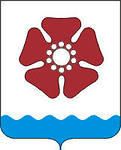 КОНТРОЛЬНО-СЧЕТНАЯ ПАЛАТА МУНИЦИПАЛЬНОГО ОБРАЗОВАНИЯ «СЕВЕРОДВИНСК»г. Северодвинск, 164501                                                                                        тел./факс: (8184)58 39 82, 58 39 85ул. Бойчука, д. 3, оф. 411                                                                                       е-mail: ksp77661@yandex.ru  Заключение № 9по проекту решения Совета депутатов Северодвинска «О передаче в безвозмездное пользование муниципального имущества» 24 февраля 2021 года	Настоящее заключение подготовлено Контрольно-счетной палатой Северодвинска в соответствии с Федеральным законом от 07.02.2011 № 6-ФЗ «Об общих принципах организации и деятельности контрольно-счетных органов субъектов Российской Федерации и муниципальных образований», Положением о Контрольно-счетной палате муниципального образования «Северодвинск», утвержденным решением Совета депутатов Северодвинска от 28.11.2013 № 34, письмом Совета депутатов Северодвинска № 02-11/78 от 17.02.2021 по проекту решения Совета депутатов Северодвинска «О передаче в безвозмездное пользование муниципального имущества» (далее – проект решения), внесенного Главой Северодвинска.Рассмотрев проект решения и пояснительную записку, Контрольно-счетная палата Северодвинска, отмечает следующее.Проектом решения предлагается передать Северодвинскому местному отделению Архангельской региональной организации Общероссийской общественной организации «Российский союз ветеранов Афганистана» (далее – СГО АРО ООО «РСВА») в безвозмездное пользование муниципальное нежилое помещение площадью 19,4 кв. м, расположенное по адресу: г. Северодвинск, пр. Победы, д. 14, сроком на пять лет.Муниципальное имущество может быть передано в безвозмездное пользование некоммерческим организациям, в том числе социально ориентированным некоммерческим организациям при условии осуществления ими деятельности, направленной на решение социальных проблем, развитие гражданского общества в Российской Федерации, а также других видов деятельности, предусмотренных статьей 31.1 Федерального закона от 12.01.1996 № 7-ФЗ «О некоммерческих организациях», в соответствии с:- пунктом 5.1.7 Положения о порядке распоряжения муниципальным имуществом при передаче его в пользование, утвержденного решением Совета депутатов Северодвинска от 26.02.2009 № 34 (далее – Положение № 34), на основании решения, принимаемого Советом депутатов Северодвинска о передаче (согласовании передачи) муниципального имущества в безвозмездное пользование;- пунктом 4 части 1 статьи 17.1 Федерального закона от 26.07.2006 № 135-ФЗ «О защите конкуренции» без проведения торгов.Согласно Уставу СГО АРО ООО «РСВА» осуществляет деятельность, направленную на решение социальных проблем, развитие гражданского общества в Российской Федерации, в частности: военно-патриотическое воспитание молодежи, организация мероприятий, направленных на увековечивание памяти и подвигов российских воинов.Передача в безвозмездное пользование не приведет к уменьшению доходов местного бюджета на 2021-2023 годы, в связи с тем, что данное имущество ранее не использовалось и, соответственно, не учитывалось при расчете прогнозируемого объема поступлений местного бюджета на 2021-2023 годы от арендной платы за пользование муниципальным имуществом.В соответствии с пунктом 5.5 Положения № 34 лицо, которому передано муниципальное недвижимое имущество (здание, помещение и др.) на основании заключенного договора безвозмездного пользования, обязано заключить с обслуживающей организацией (балансодержателем) или управляющей организацией договор на возмещение экономически обоснованных затрат по эксплуатационному обслуживанию здания (помещения), территории и оплате коммунальных услуг.Принятие проекта решения не противоречит действующему законодательству Российской Федерации и муниципальным правовым актам муниципального образования «Северодвинск», в связи с чем проект решения поддерживается.Председатель		            	                                                                              Р.В. Жириков